Avreise frå Halhjem kl. 08.30Program:Kl. 11. 00 Andreas Aune, Etne Ombygging til ammekuKl. 12. 00  Roar Gundegjerde, Etne Ombygging til oksarKl. 13.00 Middag, Ølen Gjestegård ( kr 160 pr stk )Kl. 14.00 Trond Berge, Ølensvåg Enkelt bygg til ammekuKl. 15.30 Eirik Dahle, Tysvær Nytt ammekufjøsKl. 16.30 Torleif Susort Tysvær, Nytt ammekufjøsVi satser på å køyre privatbiler. ( Dersom mange frå Halhjem kan der vera aktuelt med buss)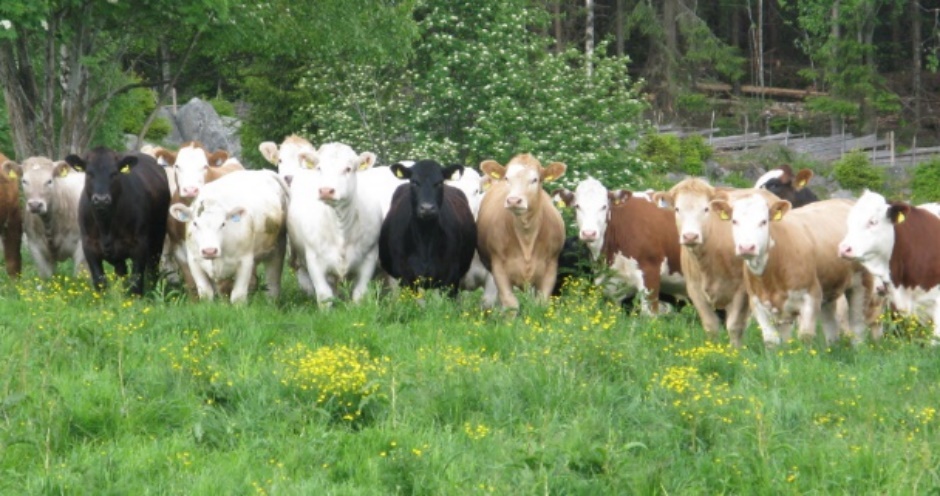 Alle som er interssert i ammeku og storfekjøt produskjon er velkomne til å vera med.   Storfeprosjektet i Hordaland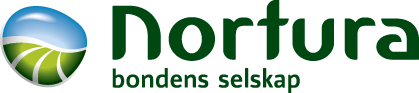 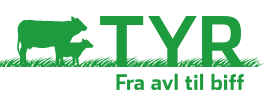 